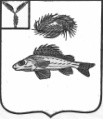 СОВЕТДЕКАБРИСТСКОГО МУНИЦИПАЛЬНОГО ОБРАЗОВАНИЯЕРШОВСКОГО РАЙОНА САРАТОВСКОЙ ОБЛАСТИРЕШЕНИЕот 19.11.2019 г.									№ 67-173«О внесении изменений и дополненийв решение Совета от 19.12.2016 г. № 8-30«Об утверждении Положения «Об оплатетруда и материальном стимулированииработников органов местного самоуправления,замещающих должности, не являющимидолжностями муниципальной службы»»	В соответствии со ст. 37 ФЗ № 131-ФЗ «Об общих принципах организации местного самоуправления в РФ», в соответствии с решением Совета от 19.11.2019 № 67-171 «О внесении изменений и дополнений в решение Совета Декабристского МО от 14.12.2018 № 51-139 «О бюджете Декабристского муниципального образования Ершовского муниципального района Саратовской области на 2019 год», руководствуясь Уставом Декабристского МО, Совет Декабристского МОРЕШИЛ:Внести в приложение к решению Совета Декабристского МО от 19.12.2016 г. № 8-30 «Об утверждении Положения «Об оплате труда и материальном стимулировании работников органов местного самоуправления, замещающих должности, не являющими должностями муниципальной службы»», следующие изменения:В приложении к Положению цифры «4069-00» заменить цифрами «4228-00».Настоящее решение подлежит обнародованию и размещению на официальном сайте Декабристского муниципального образования и распространяется на правоотношения возникшие с 1 октября 2019 года.Глава	Декабристского МО						М.А.Полещук